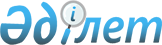 О признании утратившими силу приказов Председателя Агентства Республики Казахстан по статистике от 12 июля 2002 года № 38-Г и от 15 апреля 2002 года № 53Приказ Председателя Агентства Республики Казахстан по статистике от 24 июля 2009 года № 113

      В соответствии с пунктом 1-1 статьи 27 Закона Республики Казахстан "О нормативных правовых актах", ПРИКАЗЫВАЮ : 



      1. Признать утратившими силу: 



      1) приказ Председателя Агентства Республики Казахстан по статистике от 12 июля 2002 года № 38-Г "Об утверждении Инструкции по заполнению статистической отчетности по труду" (зарегистрирован в Реестре государственной регистрации нормативных правовых актов 17 августа 2002 года за № 1953, опубликован в Бюллетене нормативных правовых актов центральных исполнительных и иных государственных органов Республики Казахстан, 2002 г., № 34, ст. 678); 



      2) приказ Председателя Агентства Республики Казахстан по статистике от 15 апреля 2002 года № 53 "Об утверждении Правил исчисления стажа работы по специальности для работников государственных учреждений системы статистики, не являющихся государственными служащими" (зарегистрирован в Реестре государственной регистрации нормативных правовых актов 22 апреля 2002 года за № 1829, опубликован в Бюллетене нормативных правовых актов центральных исполнительных и иных государственных органов Республики Казахстан, 2004 г., № 25-28, ст. 946). 



      2. Департаменту правового обеспечения и кадрового развития Агентства Республики Казахстан по статистике (Р. Кахан) обеспечить государственную регистрацию настоящего приказа в Министерстве юстиции Республики Казахстан. 



      3. Настоящий приказ вводится в действие со дня его государственной регистрации.       Председатель                               А. Мешимбаева 
					© 2012. РГП на ПХВ «Институт законодательства и правовой информации Республики Казахстан» Министерства юстиции Республики Казахстан
				